				Белгородский район, с. Крутой Лог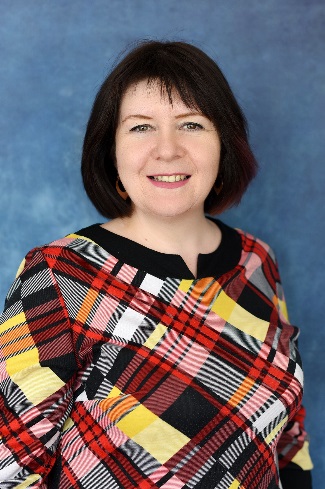   				Ирина Николаевна Печёркина  участник				2019 год Преподаваемые предметы: русский язык, литератураучитель Чтобы учить других, нужно учиться самому Дата рождения: 22.11.1980Место работы: Муниципальное общеобразовательное учреждение «Крутоложская основная общеобразовательная школа Белгородского района Белгородской области»Педагогический стаж: 18 летОбразование: НИУ «БелГУ», 2004 годУченая степень: -Почетные звания и награды: -Хобби: Вязание спицами, крючком, бисероплетениеПедагогическое кредо: Чтобы учить других, нужно учиться самомуСценические таланты: декламация Спортивные увлечения: теннисПочему нравится работать в школе: Нигде, кроме школы, не найти такой интересной, насыщенной жизни, таких ярких эмоций. Я люблю динамичный темп жизни в школе. В современной школе необходимо расти, чему-то учиться. В школе идет постоянное общение – с коллегами, с детьми. От детей получаешь заряд энергии.Профессиональные и личностные ценности: Чуткость, отзывчивость, вера в добро и справедливостьМатериалы заочного тура: Ссылка на интернет-ресурс: https://pecherckinairina.nethouse.ru